The Prayer 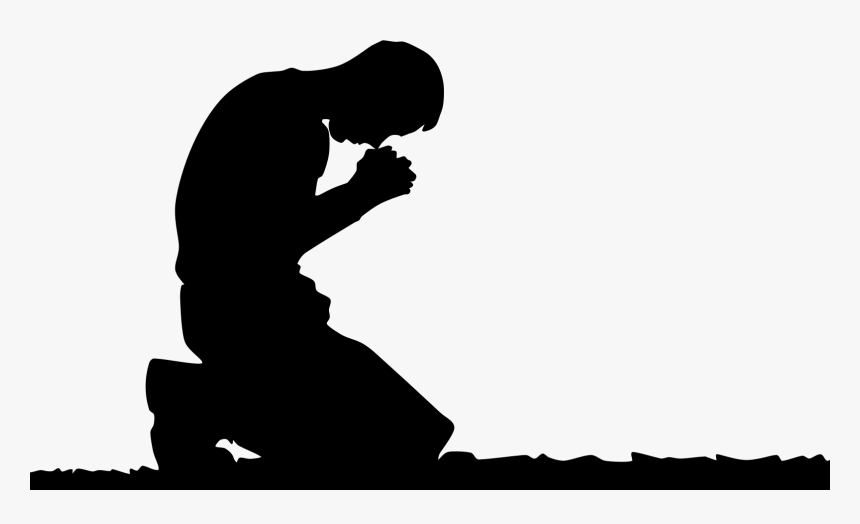 Jesus Gave UsPastor Toby  9/17/2023 Learning How to ForgiveEphesians 4:32, Colossians 3:13Forgiveness is NOT……a _________ of ________-_________.                         (Luke 23:34, Acts 7:60, Colossians 1:14)…_______________ what happened.                  (Jeremiah 31:34, Isaiah 43:25)…a ______________ of __________________.Forgiveness IS……___________ to __________ the debtor from the obligation to ______ me for the evil they’ve done.The Elements of Forgiveness:Reject any plans to “_________ the ________.”         (Romans 12:19a, Ephesians 4:31-32)Accept __________ payment for the debtor’s sin.    (1 John 2:2)________ the debtor from the obligation to repay. (Matthew 18:23-33)Defer ___________ to the _________.                        (Romans 12:19, 1 Peter 2:23)Do _________ to your debtor.                            (Matthew 5:44-47, Luke 6:35-36, Romans 12:20)Open yourself to the _______ of _______________    (if certain conditions are met).  (John 3:16)